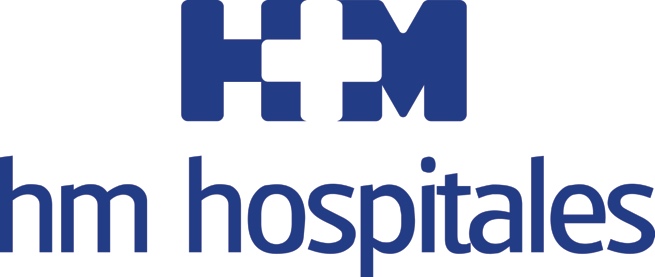 El objetivo es combinar la atención de proximidad de Ibermedic con la cartera de servicios de HM Puerta del SurHM HOSPITALES FIRMA UN ACUERDO DE COLABORACIÓN CON IBERMEDIC Se establece una vía de colaboración preferente que permite que los pacientes de Ibermedic puedan acceder de una forma más fácil y ágil con HM HospitalesEl acuerdo proporciona a los pacientes de Ibermedic el acceso a las especialidades y tecnología hospitalaria de HM Hospitales, y más en concreto de HM Puerta del SurMadrid, 31 de octubre de 2016. HM Hospitales e Ibermedic han firmado un acuerdo de colaboración con el objetivo de combinar la atención de proximidad de Ibermedic con la cartera de servicios del Hospital Universitario HM Puerta del Sur. Ibermedic es un grupo sanitario formado por 5 policlínicos estratégicamente situados en la zona sur de Madrid (Móstoles, Fuenlabrada, Leganés, Getafe y Villaviciosa de Odón) que ofrecen a los pacientes una atención cercana y una solución a los problemas de salud más comunes. “Tanto por este motivo como por su localización es el socio ideal para este tipo de alianza”, asegura el Dr. Santiago Ruiz de Aguiar, director médico de HM Puerta del Sur. Los pacientes de Ibermedic serán los primeros beneficiados de este acuerdo, ya que se han instaurado los recursos necesarios para que los pacientes de Ibermedic gocen de una atención preferencial en HM Puerta del Sur cuando necesiten una evaluación especializada de algún servicio que no esté disponible en sus centros.En HM Puerta del Sur los pacientes van a poder encontrar la dotación tecnológica más puntera existente actualmente en la Sanidad Española (PET-RMN, HIFU para el tratamiento de los trastornos del movimiento) y unas instalaciones en las que se ha puesto un especial cuidado para que el paciente disfrute de un ambiente cálido y cercano, por ello áreas como la Maternidad suponen una revolución en el concepto de atención al parto.“Del mismo modo, -añade el Dr. Ruiz de Aguiar- HM Hospitales abre sus puertas a los profesionales de Ibermedic para que puedan realizar sus procedimientos en HM Puerta del Sur, de forma que los pacientes no tengan que desplazarse fuera de la zona sur de Madrid”. “Para HM Hospitales este acuerdo supone establecer una colaboración con una organización tradicional que cuenta con un gran prestigio en la zona sur de Madrid, lo que permitirá a sus pacientes acercarse a HM Puerta del Sur, sin perder en ningún momento la cercanía de Ibermedic”, concluye el Dr. Ruiz de Aguiar. Por su parte, el Dr. Orlando Gomero, director médico de Ibermedic, afirma estar “encantado de iniciar una colaboración mutua, que esperemos redunde en beneficio de nuestros pacientes en toda la zona Sur de Madrid”.HM HospitalesHM Hospitales es el grupo hospitalario privado de referencia a nivel nacional que basa su oferta en la excelencia asistencial sumada a la investigación, la docencia, la constante innovación tecnológica y la publicación de resultados.Dirigido por médicos y con capital 100% español, cuenta en la actualidad con más de 4.000 profesionales que concentran sus esfuerzos en ofrecer una medicina de calidad e innovadora centrada en el cuidado de la salud y el bienestar de sus pacientes y familiares. HM Hospitales está formado por 28 centros asistenciales: 9 hospitales, 3 centros integrales de alta especialización en Oncología, Cardiología y Neurociencias, además de 16 policlínicos. Todos ellos trabajan de manera coordinada para ofrecer una gestión integral de las necesidades y requerimientos de sus pacientes.Más información: www.hmhospitales.comMás información para medios:DPTO. DE COMUNICACIÓN DE HM HOSPITALESMaría RomeroTel.: 914 444 244 Ext. 167 / Móvil: 667 184 600E-mail: mromero@hmhospitales.com